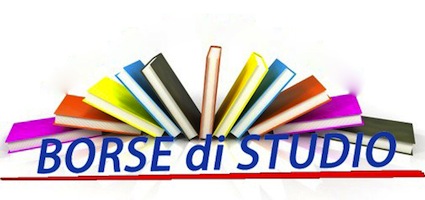 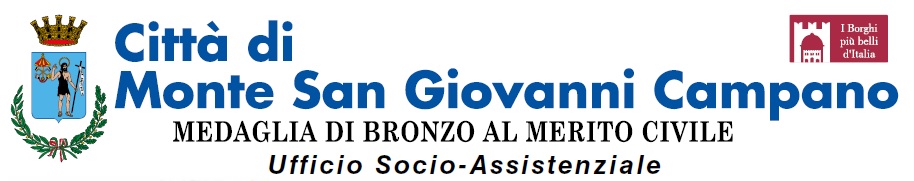 Per studenti  che frequentano le Scuole Secondarie di 2° grado        Anno Scolastico 2018/2019La Regione LAZIO, con DGR n.50 del 05/02/2019 ha approvato il fondo unico delle borse di studio ed ha stabilito le modalità di individuazione di beneficiari ed i criteri per l’erogazione  di tali benefici in favore di studenti  che frequentano le scuole secondarie di secondo grado statali e paritarie della Regione Lazio, per l’anno scolastico 2018/2019 (art. 9 del D.lgs 63/2017).Le domande dovranno essere presentate al comune di residenza che, a sua volta, provvederà ad inoltrare le candidature ammissibili alla Direzione Regionale Formazione, Ricerca e Innovazione, Scuola e Università, Diritto allo Studio al quale è demandata l’adozione di un’unica graduatoria regionale in ordine crescente  di ISEE (in caso  di parità di ISEE ha precedenza lo studente  più giovane d’età). L’importo  della singola borsa di studio ammonta ad       € 200,00 rideterminabile in rapporto al numero totale  dei richiedenti e alle risorse finanziarie disponibili nel limite massimo di euro 500,00, come  previsto dalle disposizioni ministeriali.Possono accedere al contributo gli studenti che frequentano scuole secondarie di 2° grado statali o paritarie in possesso dei seguenti requisiti:Residenza nella Regione Lazio;Indicatore della Situazione Economica Equivalente (ISEE) del proprio nucleo familiare, in corso di validità, non superiore ad € 10.700,00.Alla richiesta per la concessione della BORSA DI STUDIO, che dovrà necessariamente essere compilata su apposito modulo, occorre allegare:Attestazione ISEE in corso di validità, rilasciata gratuitamente dai Centri di Assistenza Fiscale (CAF) non superiore  ad  € 10.700,00;Copia di un documento di identità e codice fiscale dello studente per il quale si chiede il beneficio, denominazione dell’istituto/scuola frequentata e codice meccanografico  dell’autonomia scolastica  di riferimento;Copia di un documento d’identità del soggetto richiedente che firma l’istanza di concessione.La modulistica occorrente può essere scaricata dal sito internet del comune www.comune.montesangiovannicampano.fr.it oppure essere ritirata presso lo Sportello del Cittadino o l’Ufficio Socio-Assistenziale nei giorni ed orari di apertura al pubblico e  deve  essere  presentata  entro e non oltre  il  giorno 06.03.2019.Per ulteriori informazioni telefonare ai seguenti numeri: 0775/289510-289985-289926Dalla Residenza Comunale, lì  13/02/2019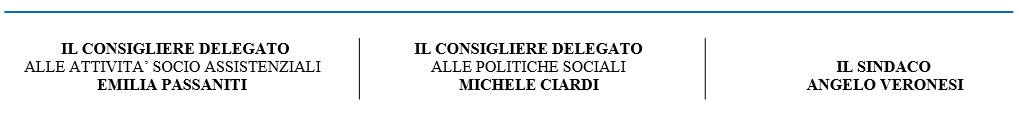 